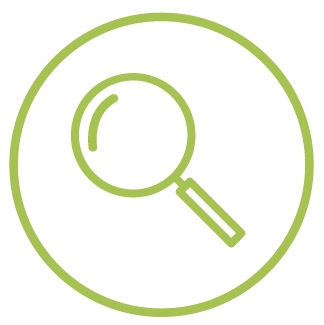 nous explorons la zone  d’Implantation DE NOTRE ÉCOLEProcurez-vous une carte où apparait votre localité, votre ville ainsi que la région dans un rayon de 30 km. Placez des repères sur les entreprises importantes. Utilisez des couleurs différentes pour les différents secteurs d’activité. Distinguez les entreprises de services, de commerce et de production.Observez la situation locale. Qu’est-ce qui vous frappe en termes d’accessibilité ou de concurrence ?Y-a-t-il un manque de magasins, d’entreprises artisanales ou de prestataires de services importants à proximité ?Entretenez-vous avec des personnes qui connaissent bien la vie économique locale et qui y contribuent. Pour ce faire, dressez une liste des (groupes de) personnes les plus importantes de votre secteur (par ex. client·e·s, employeurs…). Notez les questions que vous souhaitez leur poser (par ex. : « Quels sont les commerces les plus importants pour vous ? », « Qu’est-ce qui vous manque dans le quartier ? », etc.)